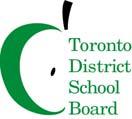 5050 Yonge Street 
Toronto, Ontario M2N 5N8 
Tel: (416) 397-3529 • Fax: (416) 397-3085 
http://www.tdsb.on.ca/Community/ REMINDER NOTICE SENT: November 24, 2017
TO: Members of the Environmental Sustainability Advisory Committee (ESAC)  ESAC General Meeting December 5th, 2017Central Technical School, 725 Bathurst St, Toronto, Room 2086:00 p.m. Refreshments 6:30 p.m. – 8:30 p.m. Meeting Committee Co-Chair(s): Sheila Cary-Meagher (Trustee), Jessie Sawyers & Kristen SchafferA G E N D A Send RSVP or notify REGRETS to: Kristen.evers@tdsb.on.ca 
Visit the ESAC website for the other details and minutes: http://www.tdsb.on.ca/community/howtogetinvolved/communityadvisorycommittees/environmentalsustainabilityadvisorycommittee.aspx ITEMLED BYINFORMATION1.Welcome and introductions Jessie Sawyers2.Approval of November 7th minutesKristen Schaffer3.Play Policy Updates Kristen/Jessie/Brenda 4.Go Green and TDSB energy consumptionSheila Cary-Meagher5.New initiativesKristen Schaffer/Jessie Sawyers6.Other BusinessKristen Schaffer7.Adjournment Jessie Sawyers